ПРАВИТЕЛЬСТВО УЛЬЯНОВСКОЙ ОБЛАСТИ П О С Т А Н О В Л Е Н И Е 21 марта 2024 г. 	№ 119-П О включении выявленных объектов культурного наследия  в единый государственный реестр объектов культурного  наследия (памятников истории и культуры) народов  Российской Федерации, а также об утверждении границ  и режима использования их территорий  и установлении предмета охраны В соответствии со статьями 31, 18 и 33 Федерального закона  от 25.06.2002 № 73-ФЗ «Об объектах культурного наследия (памятниках  истории и культуры) народов Российской Федерации» и приказом  Министерства культуры Российской Федерации от 04.06.2015 № 1745  «Об утверждении требований к составлению проектов границ территорий  объектов культурного наследия» Правительство Ульяновской области  п о с т а н о в л я е т: Включить выявленные объекты культурного наследия, приведённые  в приложении № 1, в единый государственный реестр объектов культурного наследия (памятников истории и культуры) народов Российской Федерации  в качестве объектов культурного наследия регионального значения. Утвердить: 2.1. Границы территорий выявленных объектов культурного наследия, включаемых в единый государственный реестр объектов культурного наследия (памятников истории и культуры) народов Российской Федерации  (приложение № 2).  2.2. Режим использования территорий выявленных объектов культурного наследия, включаемых в единый государственный реестр объектов культурного наследия (памятников истории и культуры) народов Российской Федерации (приложение № 3). Установить предмет охраны выявленных объектов культурного  наследия, включаемых в единый государственный реестр объектов культурного наследия (памятников истории и культуры) народов Российской Федерации  согласно приложению № 4. 0503мм1 2 Настоящее постановление вступает в силу на следующий день после дня его официального опубликования.  Председатель  Правительства области                                                                          В.Н.Разумков ПРИЛОЖЕНИЕ № 1 к постановлению Правительства Ульяновской области ВЫЯВЛЕННЫЕ ОБЪЕКТЫ  культурного наследия, включаемые в единый государственный реестр объектов культурного наследия (памятников истории и культуры)  народов Российской Федерации  ______________ 0503мм1 ПРИЛОЖЕНИЕ № 2 к постановлению Правительства Ульяновской области ГРАНИЦЫ ТЕРРИТОРИЙ  выявленных объектов культурного наследия, включаемых  в единый государственный реестр объектов культурного наследия  (памятников истории и культуры) народов Российской Федерации Границы территории объекта культурного наследия регионального значения «Жилой дом надворного советника Алексея Андреевича Чижова и его семьи, построенный до симбирского пожара 1864 года», расположенного по адресу:  Ульяновская область, г. Ульяновск, ул. Ленина, 19 (далее – объект № 1).  Схема границ территории объекта № 1. 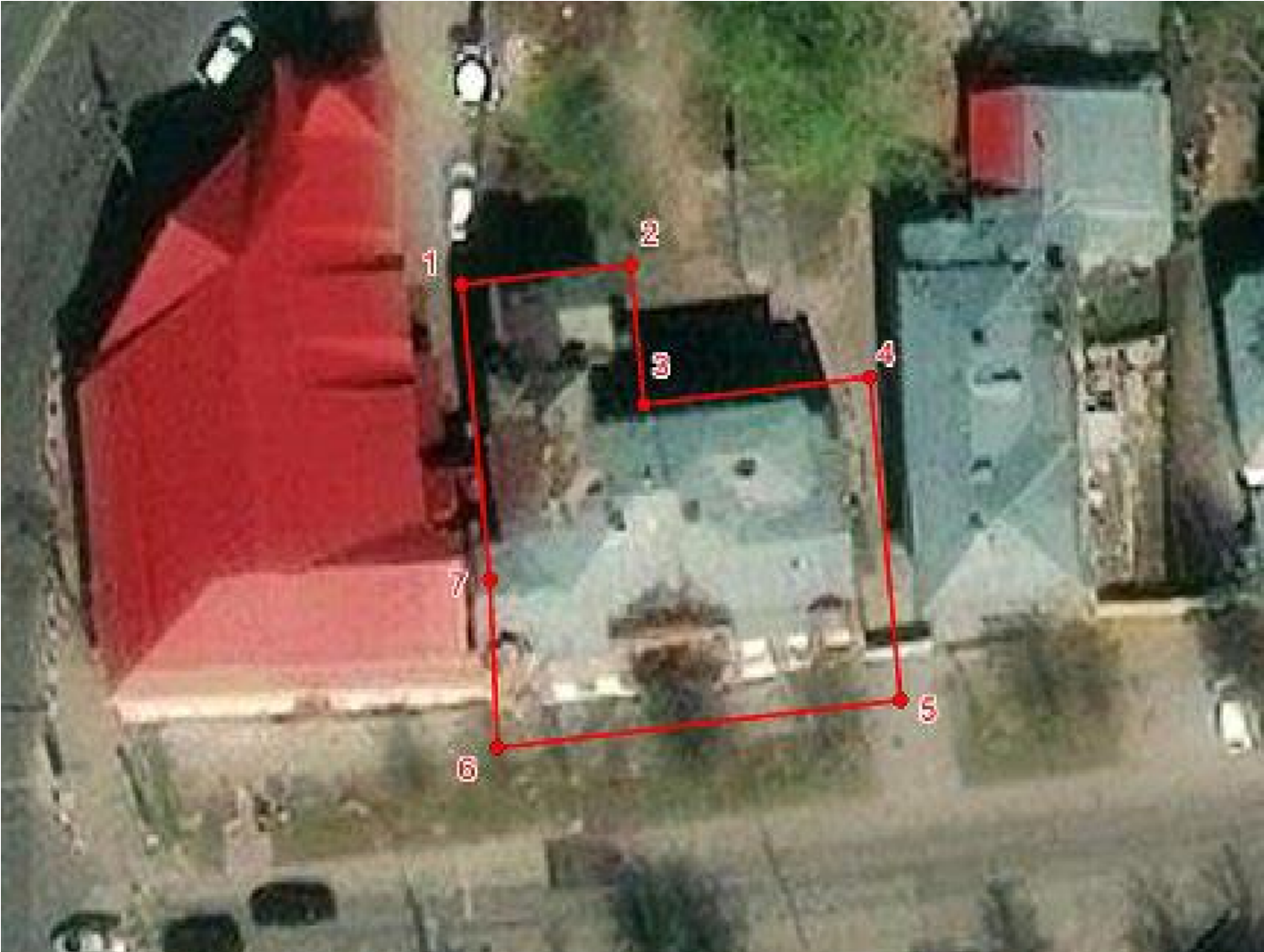 Описание границ территории объекта № 1. Граница территории объекта № 1 проходит от точки 1, расположенной  в 6,5 метра к северу от северо-западного угла объекта № 1, до точки 2, расположенной в 11,9 метра к северо-востоку от северо-западного угла объекта № 1, по условной прямой линии, проходящей в восточном направлении, на протяжении 9,9 метра, от точки 2 до точки 3, расположенной в 11,8 метра к западу  от северо-восточного угла объекта № 1, по условной прямой линии, проходящей в южном направлении, на протяжении 8,1 метра, от точки 3 до точки 4, расположенной в 2,9 метра к северо-востоку от северо-восточного угла объекта 0503мм1 2 № 1, по условной прямой линии, проходящей в восточном направлении,  на протяжении 13,2 метра, от точки 4 до точки 5, расположенной в 2,8 метра  к юго-востоку от юго-восточного угла объекта № 1, по условной прямой линии, проходящей в южном направлении, на протяжении 18,8 метра, от точки 5  до точки 6, расположенной в 2 метрах к югу от юго-западного угла объекта  № 1, по условной прямой линии, проходящей в западном направлении,  на протяжении 23,5 метра, от точки 6 до точки 7, расположенной в 7,7 метра  к северу от юго-западного угла объекта № 1, по условной прямой линии, проходящей в северном направлении, на протяжении 9,8 метра, от точки 7 до точки 1 по условной прямой линии, проходящей в северном направлении, на протяжении 17,2 метра. 1.3. Таблица координат характерных точек границ территории объекта  № 1. Границы территории объекта культурного наследия регионального значения «Жилой дом», начало ХХ века, расположенного по адресу: Ульяновская область, г. Ульяновск, ул. Ленина, 21 (далее – объект № 2).  Схема границ территории объекта № 2. 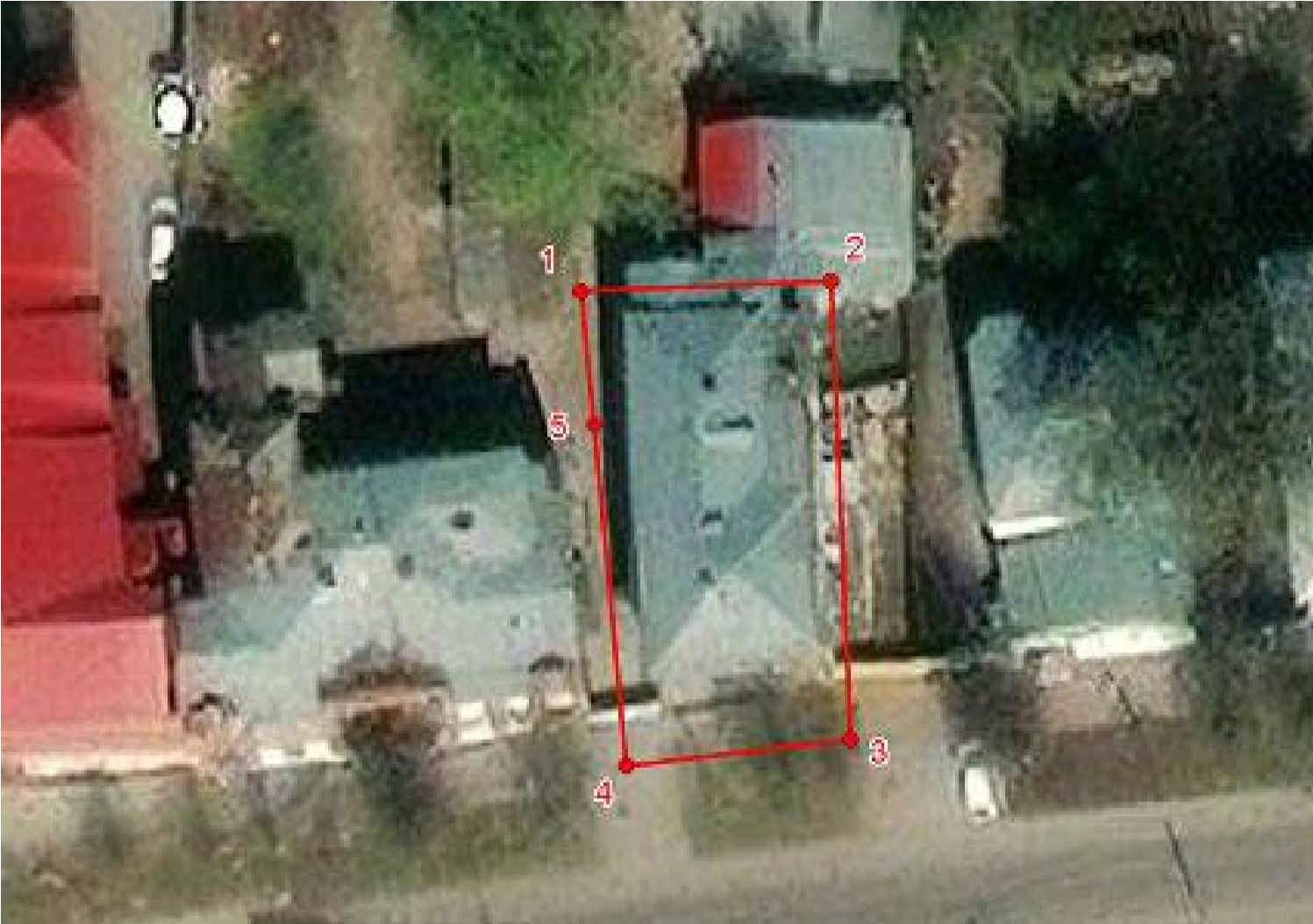 3Описание границ территории объекта № 2.  Граница территории объекта № 2 проходит от точки 1, расположенной  в 2,9 метра к западу от северо-западного угла объекта № 2, до точки 2, расположенной в 1,3 метра к востоку от северо-восточного угла объекта № 2,  по условной прямой линии, проходящей в восточном направлении, на протяжении 13,7 метра, от точки 2 до точки 3, расположенной в 2,8 метра к юго-востоку от юго-восточного угла объекта № 2, по условной прямой линии, проходящей  в южном направлении, на протяжении 25,2 метра, от точки 3 до точки 4, расположенной в 3,7 метра к юго-западу от юго-западного угла объекта № 2,  по условной прямой линии, проходящей в западном направлении, на протяжении 12,3 метра, от точки 4 до точки 5, расположенной в 7,6 метра к юго-западу от северо-западного угла объекта № 2, по условной прямой линии, проходящей в северном направлении, на протяжении 18,8 метра, от точки 5 до точки 1  по условной прямой линии, проходящей в северном направлении, на протяжении 7,4 метра. Таблица координат характерных точек границ территории объекта  № 2. ______________ ПРИЛОЖЕНИЕ № 3 к постановлению Правительства Ульяновской области РЕЖИМ использования территорий выявленных объектов  культурного наследия, включаемых в единый государственный реестр объектов культурного наследия (памятников истории и культуры)  народов Российской Федерации 1. В границах территорий выявленных объектов культурного наследия, включаемых в единый государственный реестр объектов культурного наследия (памятников истории и культуры) народов Российской Федерации (далее –  объекты культурного наследия) разрешается: осуществление хозяйственной деятельности, не противоречащей  требованиям обеспечения сохранности объекта культурного наследия  и позволяющей обеспечить функционирование объекта культурного наследия  в современных условиях; проведение работ по благоустройству территории объекта культурного наследия; по согласованию с региональным органом охраны объектов культурного наследия: 	а) 	проведение 	работ 	по 	консервации, 	реставрации 	и 	ремонту  объекта культурного наследия без изменения особенностей, составляющих предмет его охраны; б) проведение работ по приспособлению объекта культурного наследия для современного использования в соответствии с видами разрешённого  использования без изменения его особенностей, составляющего предмет его охраны; в) проведение работ по восстановлению и воссозданию объекта  культурного наследия, а также восстановлению утраченных частично или  полностью элементов объекта культурного наследия; г) проведение работ по ремонту объектов инженерной инфраструктуры, не противоречащих требованиям обеспечения сохранности объекта  культурного наследия; д) проведение земляных работ, направленных на сохранение объекта культурного наследия или его отдельных элементов; е) установка на фасадах объекта культурного наследия информационных надписей и обозначений, мемориальных досок не выше первого этажа  объекта культурного наследия. В границах территории объекта культурного наследия обеспечивается соблюдение мер пожарной безопасности. 0503мм1 2В границах территории объекта культурного наследия запрещается: строительство объектов капитального строительства и увеличение  объёмно-пространственных характеристик существующих в границах  территорий объектов культурного наследия иных объектов капитального  строительства, проведение земляных, строительных, мелиоративных и иных работ, за исключением работ по сохранению объекта культурного наследия или его отдельных элементов, сохранению историко-градостроительной или  природной среды объекта культурного наследия; установка на фасаде и крыше объекта культурного наследия  кондиционеров, крупногабаритных антенн и иных элементов инженерного  оборудования; прокладка сетей инженерно-технического обеспечения надземным способом; установка киосков, павильонов, навесов, малых архитектурных форм, за исключением случаев их установки взамен утраченных; уничтожение предмета охраны объекта культурного наследия. ______________ ПРИЛОЖЕНИЕ № 4 к постановлению Правительства Ульяновской области ПРЕДМЕТ ОХРАНЫ выявленных объектов культурного наследия, включаемых  в единый государственный реестр объектов культурного наследия  (памятников истории и культуры) народов Российской Федерации Предмет охраны объекта культурного наследия регионального значения «Жилой дом надворного советника Алексея Андреевича Чижова и его семьи,  построенный до симбирского пожара 1864 года», расположенного по адресу:  Ульяновская область, г. Ульяновск, ул. Ленина, 19 (далее – объект № 1): 0503мм1 Предмет охраны объекта культурного наследия регионального значения «Жилой дом», начало ХХ века, расположенного по адресу: Ульяновская область, г. Ульяновск, ул. Ленина, 21 (далее – объект № 2): ______________ № п/п Наименование объекта культурного наследия, год (век) создания или дата связанного с ним исторического события Адрес места нахождения объекта культурного наследия Вид объекта культурного наследия Категория историко-культурного значения объекта культурного наследия 1 2 3 4 5 1.  Жилой дом надворного  советника  Алексея  Андреевича  Чижова и его семьи, построенный до симбирского пожара 1864 года Ульяновская  область,  г. Ульяновск,  ул. Ленина, 19  Памятник Объект  культурного наследия  регионального значения 2.  Жилой дом,  начало ХХ века Ульяновская  область, г. Ульяновск,  ул. Ленина, 21  Памятник Объект  культурного наследия  регионального значения Обозначение характерных точек Координаты характерных точек (МСК-73) Координаты характерных точек (МСК-73) Обозначение характерных точек X Y 1 506279,93  2256429,29  2 506281,09  2256439,08  3 506273,01  2256439,86  4 506274,56  2256452,94  5 506255,85  2256454,74  6 506253,09  2256431,40  7 506262,85  2256430,94  Описание предмета охраны  	объекта № 1 Фотографическое изображение предмета охраны объекта № 1 1 2 Градостроительные характеристики Градостроительные характеристики Местоположение и градостроительные характеристики объекта № 1, расположенного в ряду застройки улицы Ленина, играющего важную роль в формировании застройки улицы  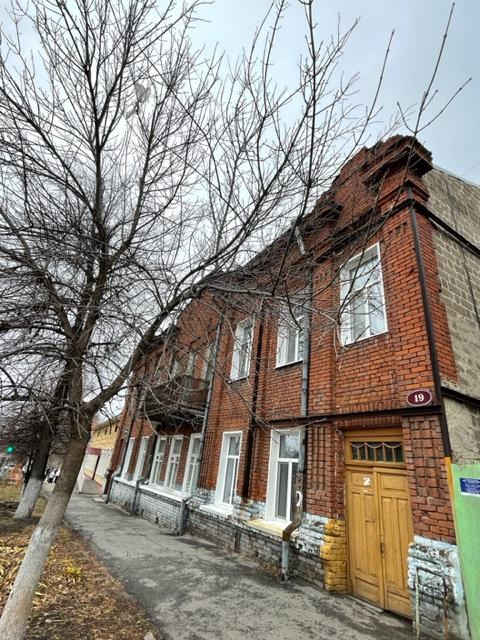 Роль объекта № 1 в пространственнопланировочной структуре прилегающей территории, занимающего рядовое местоположение в застройке улицы, его значение при формировании панорамных видов Габариты и силуэтные характеристики объекта № 1 1 2 Объёмно-пространственная композиция и силуэтные  характеристики объекта № 1 Объёмно-пространственная композиция и силуэтные  характеристики объекта № 1 Объёмно-пространственная композиция Г-образного в плане объекта № 1, включающего в себя основной двухэтажный прямоугольный объём с антресольным этажом над дворовой частью и дворовый объём Г-образной формы, состоящий  из трёх частей различной высоты 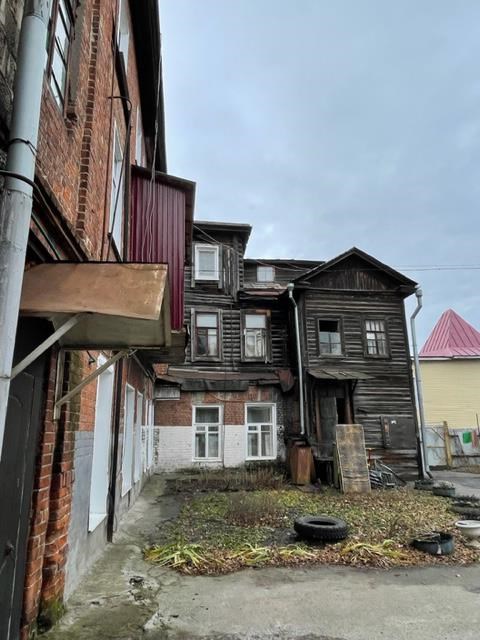 Конструкция и габариты вальмовой крыши основного и дворового объёмов: конструкция вальмовой крыши основного объёма, усложнённая аттиком в центре  и трехчастными ступенчатыми аттиками на углах; конструкция двухскатной крыши деревянной двухэтажной части дворовой объёма с дощатыми треугольными фронтонами на торцах 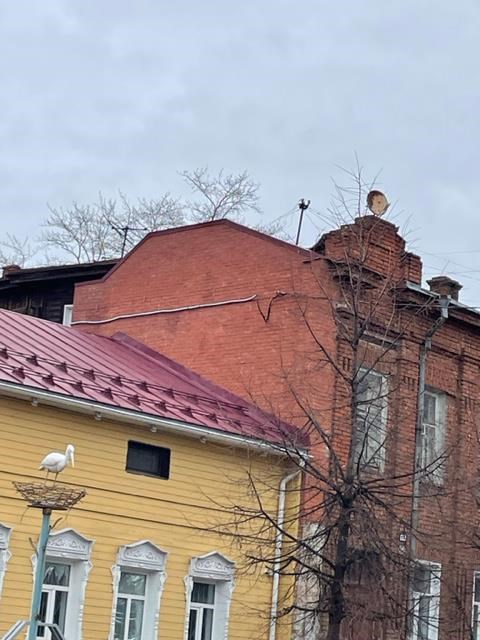 Конструкция и габариты вальмовой крыши основного и дворового объёмов: конструкция вальмовой крыши основного объёма, усложнённая аттиком в центре  и трехчастными ступенчатыми аттиками на углах; конструкция двухскатной крыши деревянной двухэтажной части дворовой объёма с дощатыми треугольными фронтонами на торцах 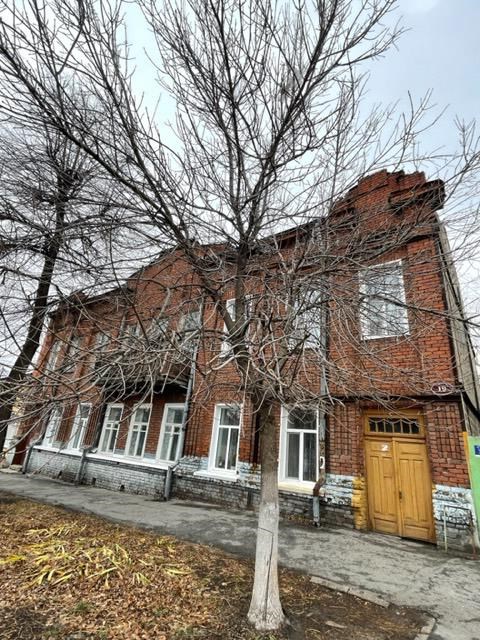 Конструкция и габариты вальмовой крыши основного и дворового объёмов: конструкция вальмовой крыши основного объёма, усложнённая аттиком в центре  и трехчастными ступенчатыми аттиками на углах; конструкция двухскатной крыши деревянной двухэтажной части дворовой объёма с дощатыми треугольными фронтонами на торцах 1 2 Композиционное решение и архитектурное оформление фасадов  Композиционное решение и архитектурное оформление фасадов  Высокий кирпичный неоштукатуренный цоколь с цокольным карнизом главного фасада 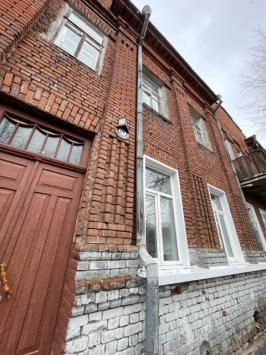 Центрально-симметричная композиция главного фасада, представленная центральной частью в три световые оси  на каждом этаже (центральный проём второго этажа – балконная дверь), боковыми ризалитами в три световые оси (крайние прясла содержат дверные проёмы), разделёнными четырьмя пилястрами на три прясла 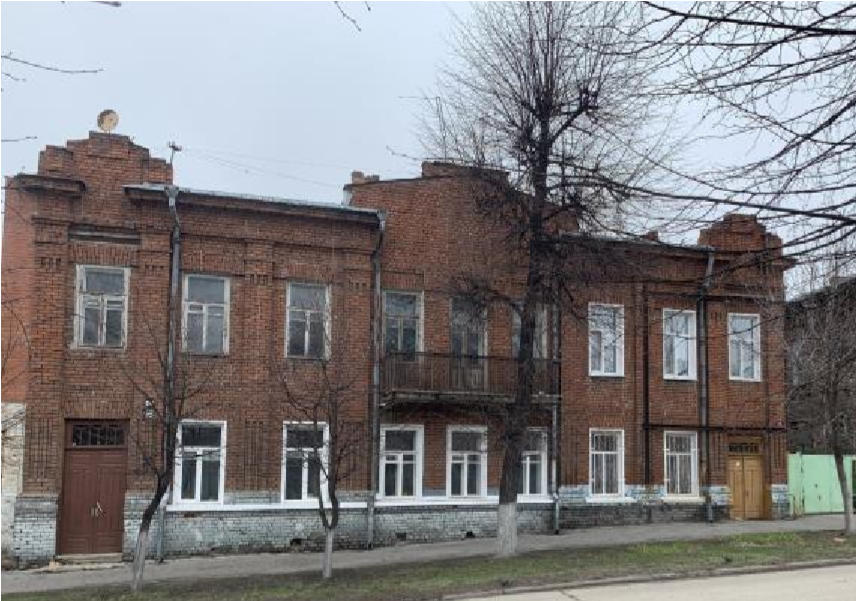 Центральная часть главного фасада в три световые оси на каждом этаже, завершающаяся выступающим над карнизом гладким щипцовым фронтоном с прямоугольным невысоким аттиком за ним Три проёма второго этажа главного  фасада, объединённых балконом с металлическим ограждением в виде простой решётки Два слабовыраженных боковых ризалита главного фасада в три световые оси, разделённых четырьмя пилястрами на три прясла 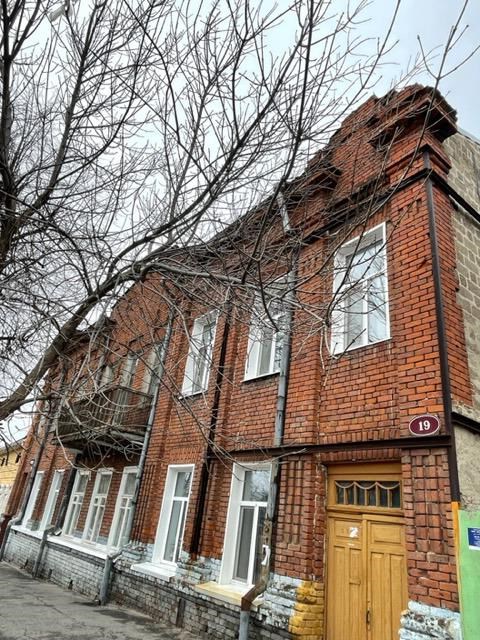 Трёхчастные ступенчатые аттики с декором в виде прямоугольника в центральной части, выполненным из кирпичной кладки, завершающие крайние прясла боковых ризалитов Пилястры: капители пилястр в виде антаблемента, поддерживающих широкий фриз главного фасада с венчающим выступающим карнизом, исключая центральную часть фасада; 1 2 поверхность пилястр под капителями, оформленная небольшими прямоугольными нишами с двумя парами тычковых кирпичей в них, образующих три горизонтальные ниши; нижняя часть пилястр, оформленная вытянутой вертикально нишей с двумя рядами тычковых кирпичей, образующими три вертикально вытянутые ниши Две двупольные филёнчатые входные деревянные двери, расположенные в ризалитах главного фасада, со стеклянной фрамугой с многочастной расстекловкой 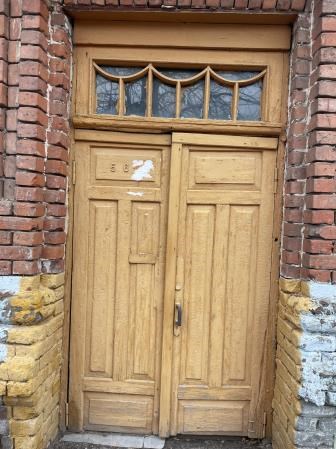 Межэтажный карниз северного фасада 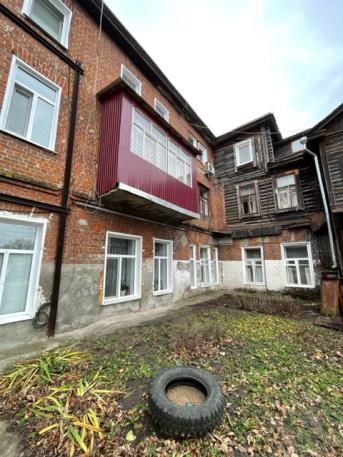 Несимметричная композиция северного фасада основного объёма, представленная центральной частью в пять световых осей на каждом этаже и боковой частью, с расположенной в ней входной дверью и лестницей, ведущей на второй и антресольный этажи 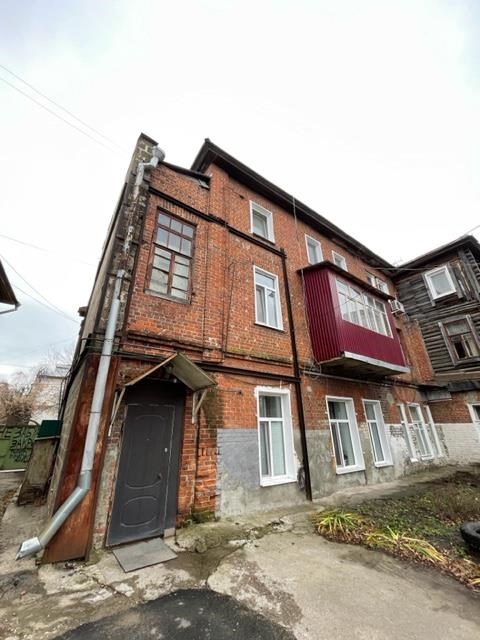 Плоская лопатка, разделяющая северный фасад основного объёма на две части Окно лестничной клетки северного фасада основного объёма вытянутой прямоугольной формы с многочастной расстекловкой и клинчатой перемычкой 1 2 Прямоугольная форма оконных и дверных проёмов с клинчатыми перемычками главного и северного фасадов основного объёма 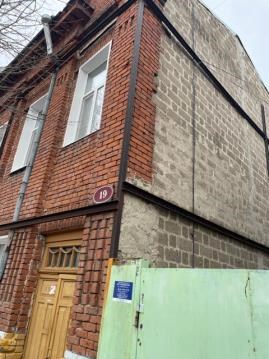 Прямоугольная форма двух оконных проёмов второго этажа восточного фасада деревянной двухэтажной части дворового объёма с простым рамочным обрамлением и многочастным рисунком остекления 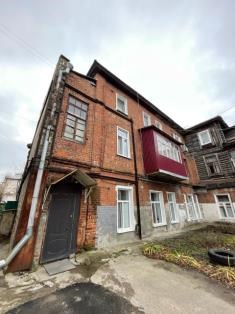 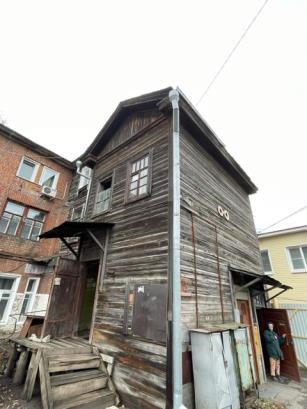 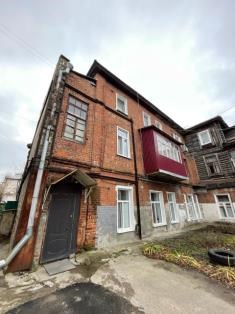 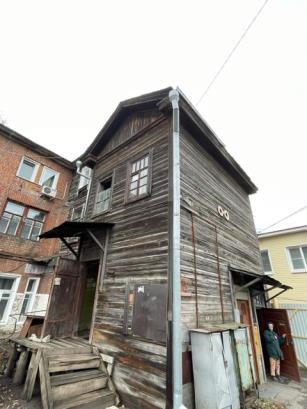 Окна второго и антресольного этажей дворовой части прямоугольной формы  с простым рамочным обрамлением 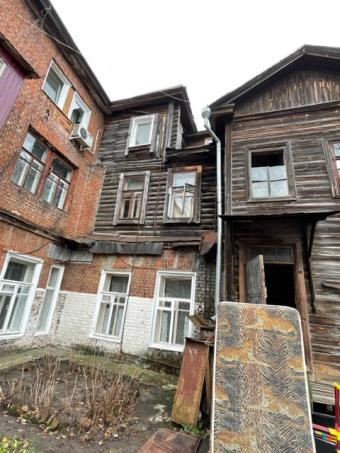 Т-образный рисунок оконных переплётов 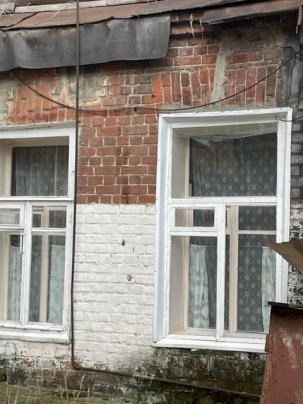 Деревянная входная дверь восточного фасада деревянной двухэтажной части дворового объёма прямоугольной формы со стеклянной трёхчастной фрамугой 1 2 Лестницы, крыльца, пандусы Лестницы, крыльца, пандусы Местоположение и габариты внутренней лестницы, ведущей на второй и антресольный этажи, расположенной с восточной стороны главного фасада, включая профилированный поручень и кованое декоративное крепление в виде «фигурного завитка» 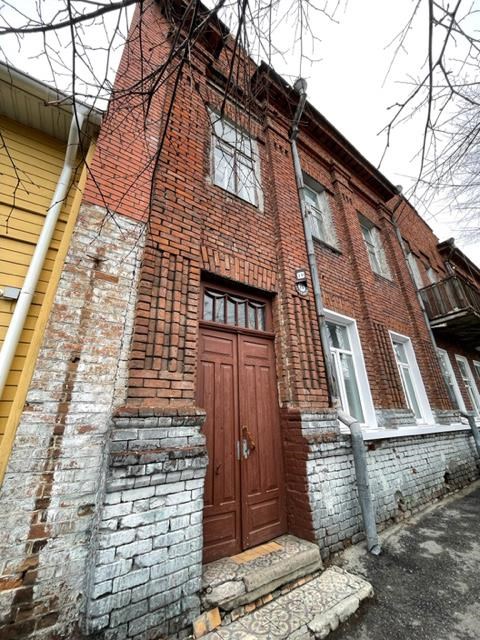 Местоположение и габариты внутренней лестницы, ведущей на второй и антресольный этажи, расположенной с восточной стороны северного фасада Местоположение и габариты наружной лестницы восточного фасада двухэтажного деревянного объёма дворовой части Местоположение и габариты крыльца, выложенного метлахской плиткой, с западной стороны главного фасада Материаловедческие и конструктивные характеристики здания Материаловедческие и конструктивные характеристики здания Материал цоколя – кирпичный Материал стен здания главного и северного фасадов основного объёма – кирпичные, неоштукатуренные и неокрашенные Материал стен восточного фасада основного объёма – пустотелые бетонные блоки 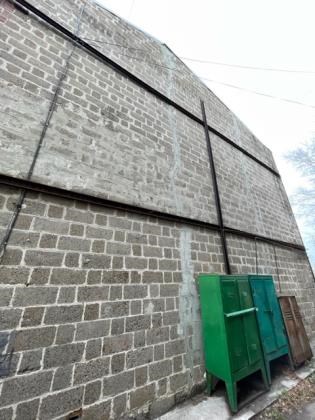 1 2 Материал стен западного фасада основного объёма – кирпичные 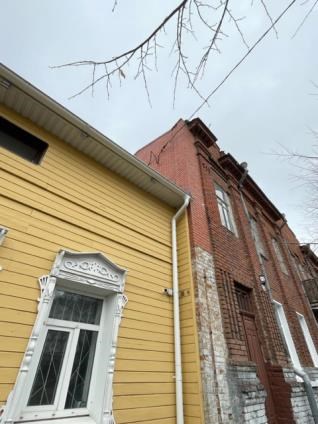 Материал стен дворового объёма – рубленные из брёвен, часть стен обшита  тёсом, стены неокрашенные Описание предмета охраны  	объекта № 2 Фотографическое изображение предмета охраны объекта № 2 1 2 Градостроительные характеристики Градостроительные характеристики Местоположение и градостроительные характеристики объекта № 2, расположенного в ряду застройки улицы Ленина, играющего важную роль в формировании застройки улицы 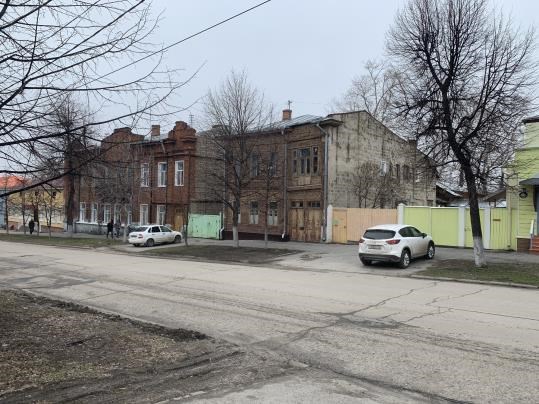 Роль объекта № 2 в пространственнопланировочной структуре прилегающей территории, занимающего рядовое местоположение в застройке улицы, его значение при формировании панорамных видов Габариты и силуэтные характеристики объекта № 2 1 2 Объёмно-пространственная композиция и силуэтные характеристики  Объёмно-пространственная композиция и силуэтные характеристики  Объёмно-пространственная композиция двухэтажного прямоугольного в плане объекта № 2, включая веранду северного фасада 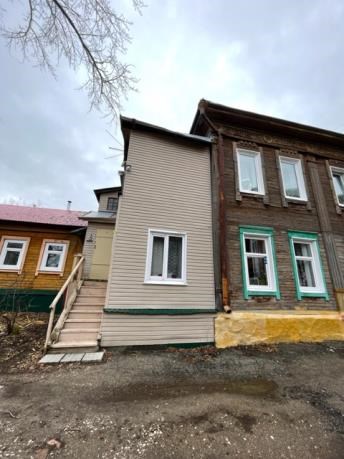 Конструкция и габариты вальмовой чердачной крыши Композиционное решение и архитектурное оформление фасадов Композиционное решение и архитектурное оформление фасадов Цоколь по всему периметру здания,  исключая восточный фасад 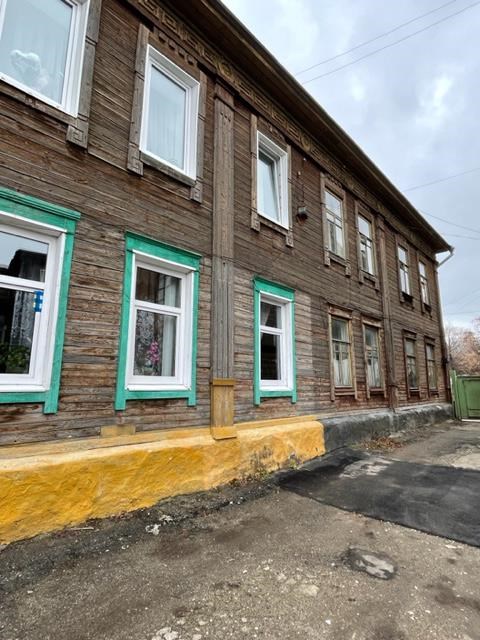 Венчающий карниз большого выноса  по всему периметру здания, исключая восточный фасад 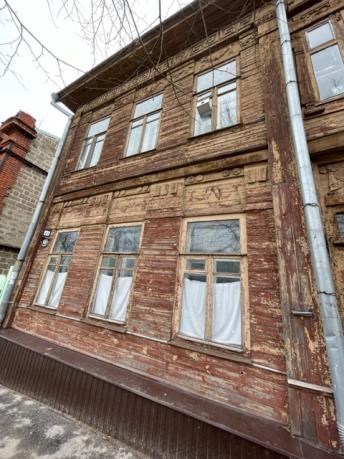 Фриз под выносной плитой карниза южного (главного), западного и северного фасадов с геометрическим орнаментом (меандром), чередующимся с венками растительного орнамента Слабовыраженный межэтажный карниз главного фасада  Угловые пилястры, каннелированные  в нижней части 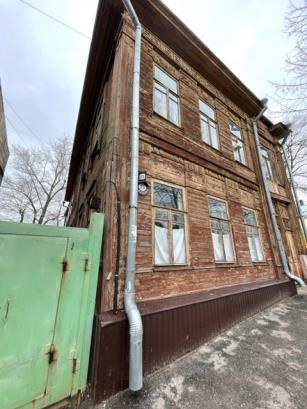 1 2 Пилястры главного и западного фасадов, каннелированные в нижней части 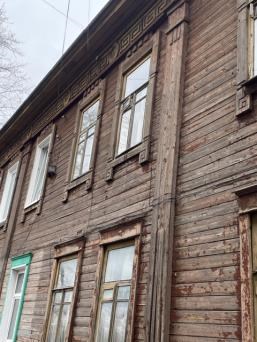 Две входные двупольные филёнчатые двери главного фасада с остеклённой трёхчастной верхней фрамугой 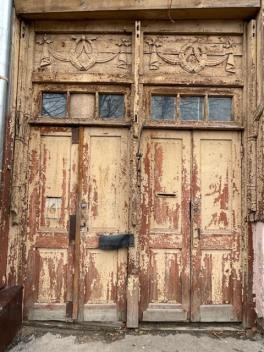 Декоративные гирлянды с растительным орнаментом в тимпане входных дверей главного фасада Остеклённая балконная дверь прямоугольной формы на втором этаже главного фасада с двумя окнами прямоугольной формы по бокам 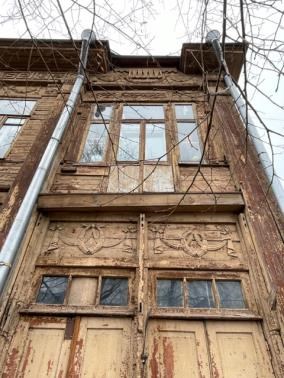 Фриз под выносной плитой карниза восточной части главного фасада из декоративных гирлянд, полотенца в центральной части и полосы растительного орнамента под фризом Декор в виде пары кругов по углам над окнами первого этажа главного фасада 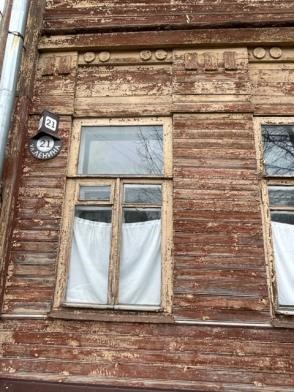 Декоративные прямоугольные пластины в межоконном пространстве первого этажа главного фасада Декоративные гирлянды в нишах над окнами второго этажа главного фасада 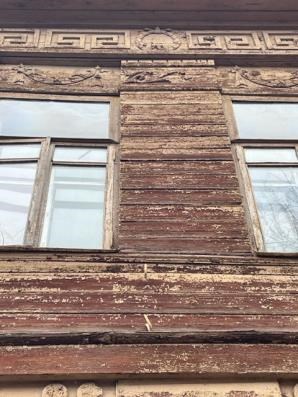 Полосы растительного орнамента в межоконном пространстве второго этажа главного фасада 1 2 Оформление окон первого этажа западного фасада рамочными наличниками  с боковинами со свесами, карнизом  и фризовой доской 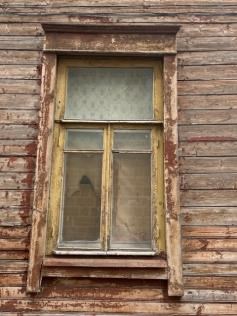 Оформление окон второго этажа западного фасада рамочными наличниками  с боковинами со свесами с рисунком меандра, фризовой доской, декорированной рядом квадратных пластинок 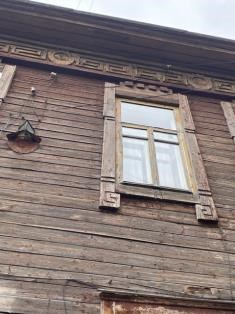 Прямоугольная форма окон южного  и западного фасадов 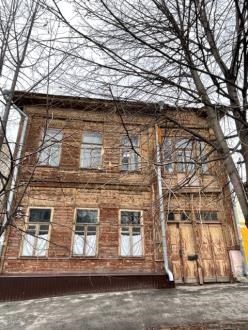 Т-образный рисунок оконных переплётов 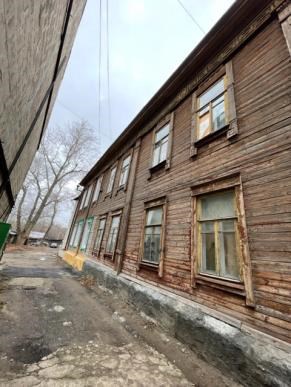 Лестницы, крыльца, пандусы Лестницы, крыльца, пандусы Местоположение и габариты внутренней лестницы парадного входа главного  фасада Местоположение и габариты внутренней лестницы, расположенной в помещении веранды северного фасада 1 2 Материаловедческие и конструктивные характеристики  Материаловедческие и конструктивные характеристики  Материал цоколя – кирпич, включая  отделку штукатуркой с покраской Материал стен здания – дерево, стены, рубленные из брёвен и обшитые тёсом 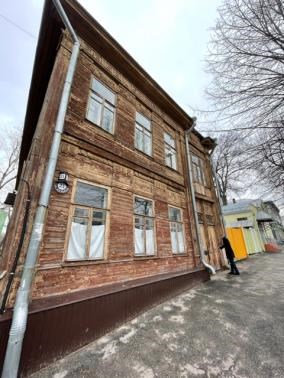 Материал стен восточного фасада –  пустотелые бетонные блоки 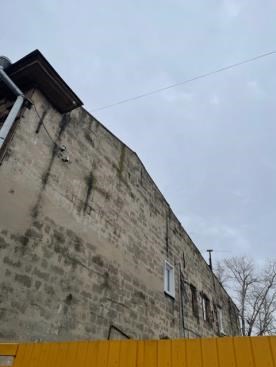 